Powtarzaj wierszyki, możesz z pomocą rodzica podkreślać głoskę (sz) lub (cz). Pokoloruj obrazki. “Poduszka”Poduszka na twym łóżku poszewkę ma pluszową.
Kwiatuszki i motylki masz tuż nad swoją głową.
Poduszka na twym łóżku przyniesie ci sen szybki.
Będziesz w tym śnie szybować, potem pływać jak rybki.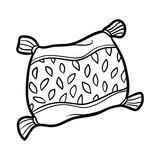 “Kołysanka”W kolebusi Leszek mały sza, sza, sza,
pokołysze mama Lesia sza, sza, sza.
Uśnij, uśnij mój Lesiuniu sza, sza, sza.
Ja zanucę kołysankę sza, sza, sza. 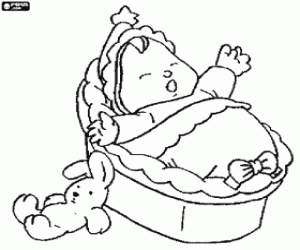 “Kubeczek”Mój kubeczek z kaczorem
chętnie trzymam wieczorem.
W nim czekolada czy mleczko,
a potem czyste łóżeczko…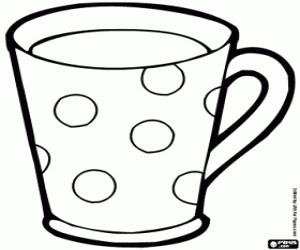 